                     7088  с. Иваново, Област Русе,  ул. “Олимпийска” 75                          тел. 08116/22-53, факс: 08116 /28-70, e-mail: obshtina@ivanovo.bgСЪОБЩЕНИЕНа основание § 4, ал. 2 от ЗУТОт 31.05.2024 г.НА ВНИМАНИЕТО НАГ-Н ИЛИЯН ИВАНОВ БОДУРОВУЛ. „СВЕТА ГОРА“ № 7, ВХ. 1, ЕТ. 3, АП. 6ГР. РУСЕ - 7000           Във връзка с постъпило заявление с вх. № ОБА3-58/19.02.2024 г. от Димитър Димов Иванов – управител на “Евро Инвест 2008“ ЕООД, Община Иваново, област Русе, съобщава на заинтересованите лица, че е издадена Заповед № РД-09-296/26.04.2024 г., с която се одобрява Подробен устройствен план – изменение план за регулация (ПУП-ИПР) за урегулиран поземлен имот (УПИ) VI-654 с УПИ XXI-655, УПИ VII-656 и УПИ V-653, кв. 82 по плана на с. Пиргово, общ. Иваново, област Русе, одобрен със Заповед № 1719/14.12.1966 г. на ОНС-Русе, представляващи поземлени имоти с идентификатори 56397.502.654, 56397.502.655, 56397.502.656, 56397.502.1481 по кадастралната карта и кадастралните регистри на с. Пиргово, одобрени със Заповед № РД-18-14/25.01.2024 г. на Изпълнителен директор на АГКК.         	С писмо изх. № ОБА3-58#3/30.04.2024 г. на адрес: гр. Русе, ул. „Света гора“ № 7, вх. 1, ет. 3, ап. 6, община Русе, област Русе, Ви е изпратено Обявление № 33/26.04.2024 г. за издадена Заповед № РД-09-296/26.04.2024 г., с която се одобрява Подробен устройствен план – изменение план за регулация (ПУП-ИПР) за урегулиран поземлен имот (УПИ) VI-654 с УПИ XXI-655, УПИ VII-656 и УПИ V-653, кв. 82 по плана на с. Пиргово, общ. Иваново, област Русе, одобрен със Заповед № 1719/14.12.1966 г. на ОНС-Русе, представляващи поземлени имоти с идентификатори 56397.502.654, 56397.502.655, 56397.502.656, 56397.502.1481 по кадастралната карта и кадастралните регистри на с. Пиргово, одобрени със Заповед № РД-18-14/25.01.2024 г. на Изпълнителен директор на АГКК.	Писмото се връща в деловодството на Община Иваново неотворено, като причина за това е отбелязано „непотърсена“. След извършена справка при служител ГРАО в кметство с. Пиргово, същият е потвърдил, че към настоящия момент лицето не е на територията на Република България.            Цялата преписка по заявление с вх. № ОБА3-58/19.02.2024 г. за одобряване на Подробен устройствен план – изменение план за регулация (ПУП-ИПР) за урегулиран поземлен имот (УПИ) VI-654 с УПИ XXI-655, УПИ VII-656 и УПИ V-653, кв. 82 по плана на с. Пиргово, общ. Иваново, област Русе се намира в деловодството на Община Иваново.            Настоящото съобщение следва да се залепи на урегулиран поземлен имот (УПИ) УПИ VII-655 в кв. 82 по плана на с. Пиргово, община Иваново, област Русе, собственост на Илиан Иванов Бодуров. Същото да се постави и на видно място в сградата на община Иваново, на официалния сайт на Общината или в сградата на кметство с. Пиргово.             В срок от 14 дни от датата на поставяне на настоящото съобщение на гореописаните места можете да подадете писмени мнения, становища и предложения и възражения гореописаната преписка.              След изтичане на горепосочения срок Обявление № 33/26.04.2024 г. се счита за връчено.Дата на поставяне:    ……………………………………2024 г.                            1. ………………/………………………………….……………./2. ………………/………………………………….……………./Дата на премахване:    ……………………………………2024 г.                            1. ………………/………………………………….……………./2. ………………/………………………………….……………./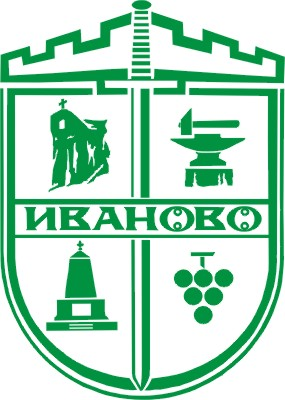 